Projekt „Obnova místních komunikací v obci Sazovice“ byl realizován za přispění státního rozpočtu ČR z programu Ministerstva pro místní rozvoj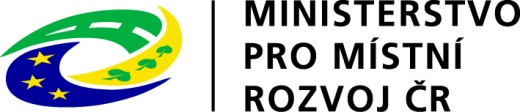 